КОМПЛЕКС ИНТЕРАКТИВНЫХ ЗАДАНИЙ ПО НЕМЕЦКОМУ ЯЗЫКУДЛЯ УЧАЩИХСЯ 3 КЛАССА ПО ТЕМЕ «TIERE»(с использованием интернет-сервиса LearningApps)Автор: Богачёва Алла Павловна.Комплекс упражнений направлен на изучение темы «Животные» на начальном этапе, повышение  познавательной активности учащихся за счет включения в урок игровых упражнений, на закрепление теоретических и практических знаний изучаемой темы, на самостоятельность в процессе обучения. Серии интерактивных заданий состоят из аудио/видео упражнений, которые направлены на развитие активной лексики учащихся по заданной теме. В актуальный комплекс включены различные виды игр: «Парочки», «Слова из букв», «Заполнить пропуски», «Скачки», «Виселица», «Классификация», «Кроссворд»,  «Найти пару». Указанные задания объединены в  комплекс  упражнений при помощи инструмента «Сетка приложений».Ссылка для открытия: https://learningapps.org/watch?v=pf8xm36xk19 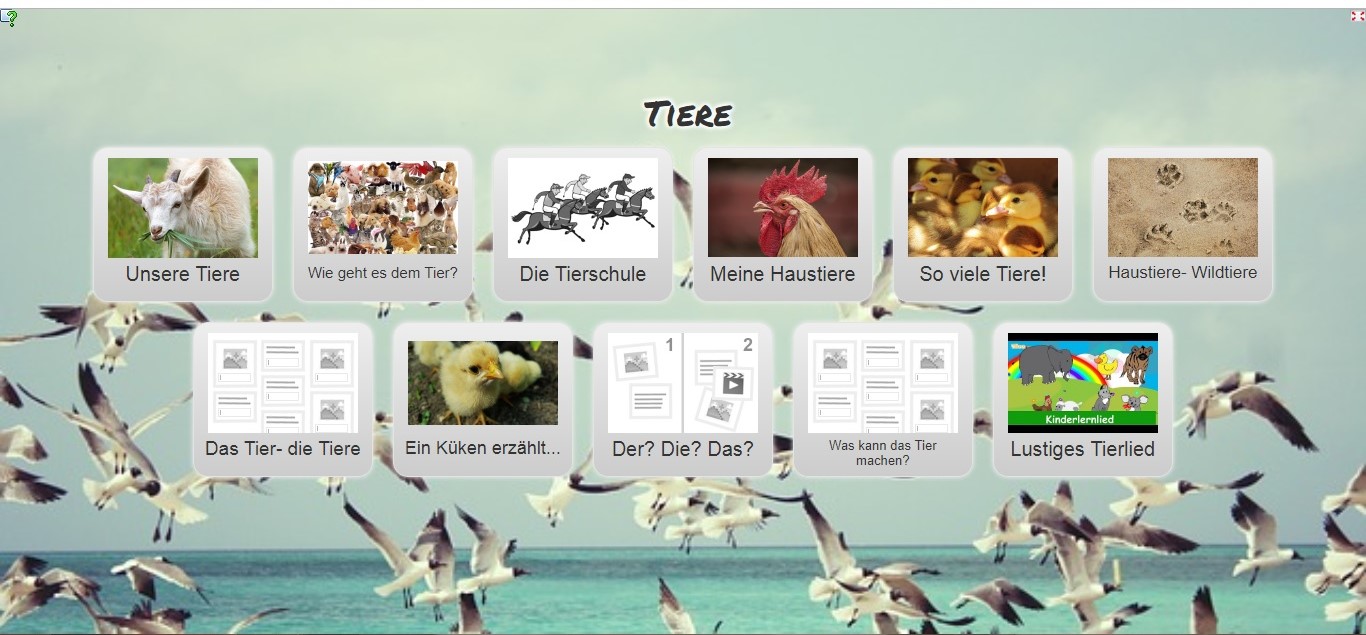 